EMPLOYEE REGISTRATION FORM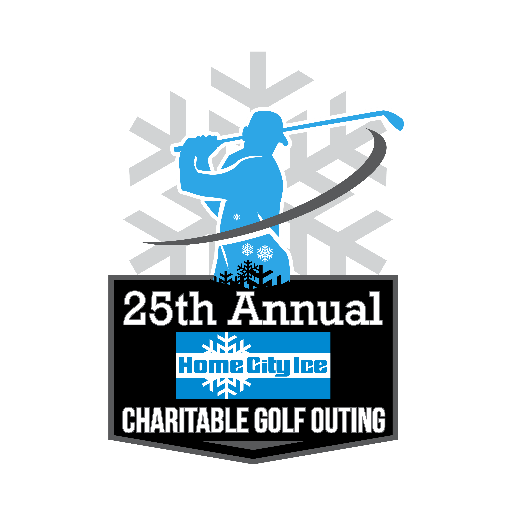 VOLUNTEER Registration deadline is Friday, August 13th GOLF Registration deadline is Friday, September 10thFees will be deducted from the paycheck PRIOR to October 4th  - 	NO REFUNDS WILL BE GIVENAll cancellations AFTER September 17th or any “No Shows” will be a	donation toward CISERaffle prizes, games, contests, food and much more!!RETURN VOLUNTEER REGISTRATION FORMS NO LATER THAN AUGUST 13TH:Email VOLUNTEER Registration forms to:volunteerregistration@HomeCityIce.comContact: Mindy Kramer – 513-598-3010RETURN GOLF REGISTRATION FORMS NO LATER THAN SEPTEMBER 10TH:Email GOLF Registration forms to:golfregistration@HomeCityIce.comContact: Joi Martin – 513-456-8508NAME:EMPLOYEE #:PLANT NAME:GOLF (Y/N):VOLUNTEER (Y/N):If YES, include your Shirt Size here __________________SINGLE HOTEL ROOM (Y/N):DOUBLE HOTEL ROOM (Y/N):NAME(S) FOR ROOM RESERVATIONS:ARRIVAL DATE:DEPARTURE DATE: